　 ワークシート　 レタリングの基本文字を形づくっている線や点を「点画」または「字画」といい，「永」の字は基本的な点画や筆づかいが含まれているため，「永字八法」と呼ばれています。明朝体，ゴシック体のそれぞれの特徴をとらえて，下の枠内に「永」の字をレタリングしましょう。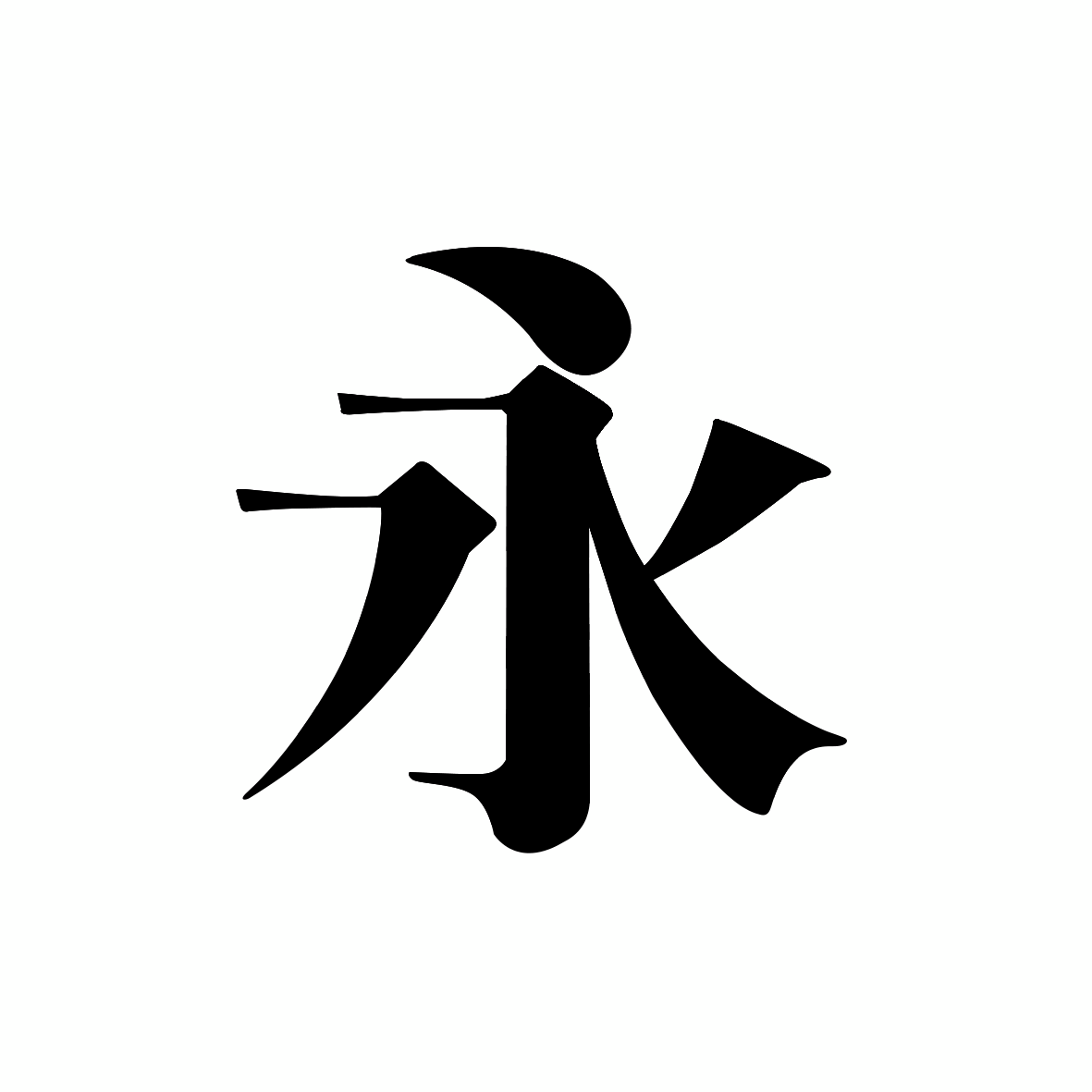 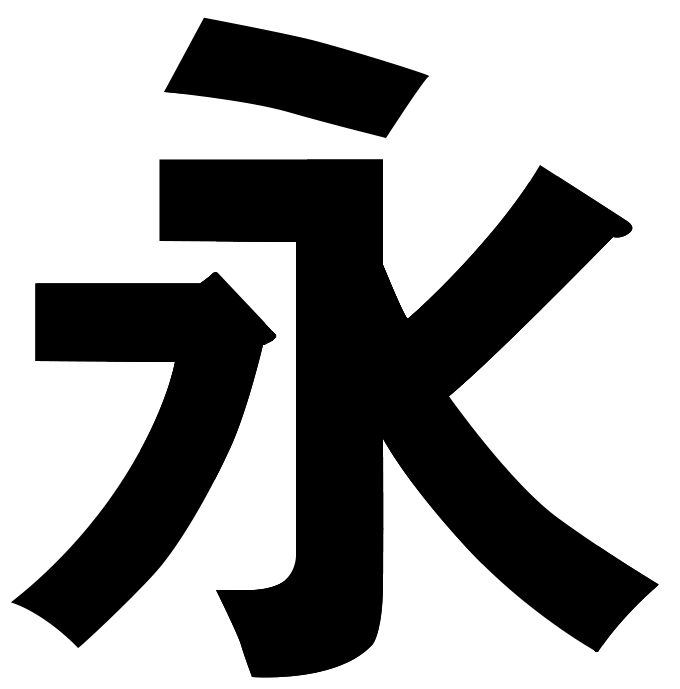 